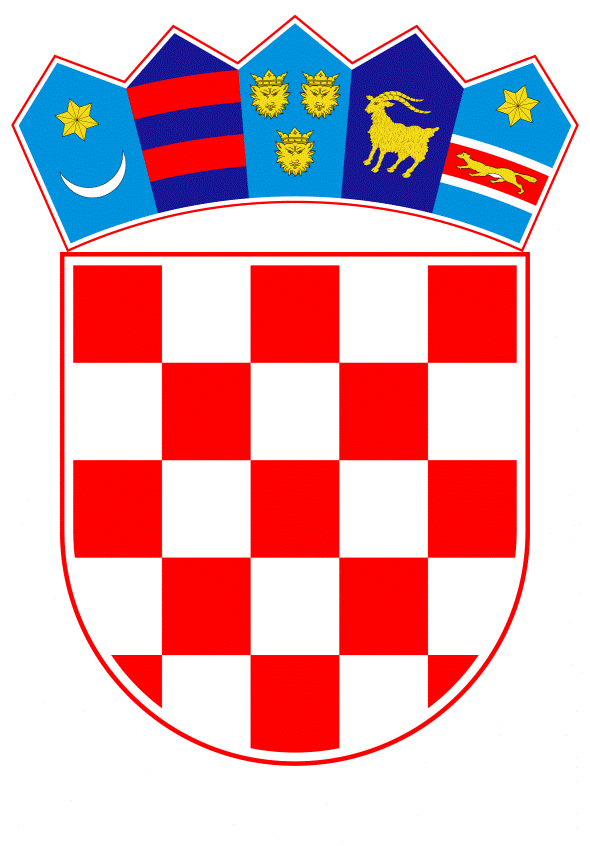 VLADA REPUBLIKE HRVATSKE	Zagreb, 8. listopada 2020.PREDLAGATELJ:	Ministarstvo gospodarstva i održivog razvoja PREDMET:  Prijedlog zaključka o prihvaćanju Izjave čelnika o potpori prirodi „Ujedinjeni na sprečavanju gubitka bioraznolikosti do 2030.“Banski dvori | Trg Sv. Marka 2  | 10000 Zagreb | tel. 01 4569 222 | vlada.gov.hrPrijedlogNa temelju članka 31. stavka 3. Zakona o Vladi Republike Hrvatske (Narodne novine, br. 150/11, 119/14, 93/16 i 116/18), Vlada Republike Hrvatske je na sjednici održanoj ______________ 2020. godine donijela sljedećiZ A K LJ U ČA KPrihvaća se Izjava čelnika o potpori prirodi „Ujedinjeni na sprečavanju gubitka bioraznolikosti do 2030.“ u tekstu koji je Vladi Republike Hrvatske dostavilo Ministarstvo gospodarstva i održivog razvoja aktom, KLASE: 018-04/20-02/10, URBROJA: 517-05-1-2-20-9, od 30. rujna 2020.Ovlašćuje se ministar gospodarstva i održivog razvoja da, u ime Republike Hrvatske, prihvati Izjavu iz točke 1. ovoga Zaključka.Zadužuje se Ministarstvo gospodarstva i održivog razvoja za koordinaciju aktivnosti koje proizlaze iz Izjave iz točke 1. ovoga Zaključka. KLASA:URBROJ:Zagreb,PREDSJEDNIK mr. sc. Andrej PlenkovićOBRAZLOŽENJE Izjava čelnika o potpori prirodi „Ujedinjeni na sprečavanju gubitka bioraznolikosti do 2030.“ U kontekstu UN-ovog sastanka na visokoj razini, organiziran je popratni „Događaj na visokoj razini o potpori prirodi i ljudima“. U tu svrhu pripremljena je Izjava čelnika o potpori prirodi „Ujedinjeni na sprečavanju gubitka bioraznolikost do 2030.“, za države zainteresirane da ukažu na političku podršku ambicioznoj globalnoj agendi očuvanja bioraznolikosti. Izjavu čelnika pokrenule su preko Stalnih misija pri Ujedinjenim narodima u New Yorku Europska Unija i sljedeće države članice: Austrija, Belgija, Češka, Finska, Francuska, Malta, Norveška, Njemačka, Italija, Slovačka i Španjolska. Preko svojih Stalnih misija su sudjelovale i sljedeće države izvan Europske Unije: Belize, Butan, Kolumbija, Kostarika, Kenija, Monako, Peru, Sejšeli te Ujedinjena Kraljevina Velike Britanije i Sj. Irske. Do sada su se inicijativi priključile 72 države. Napominjemo da ovo nije konačna lista, obzirom da je moguće naknadno prihvaćanje Izjave. Svaka država je pozvana prihvatiti Izjavu iz točke 1. ovoga Zaključka dostavom obrasca službenog prihvaćanja na odgovarajuću adresu elektroničke pošte.Ciljevi i dosezi Izjave čelnika o potpori prirodi „Ujedinjeni na sprečavanju gubitka bioraznolikosti do 2030.“ Cilj Izjave je da čelnici država i vlada prenesu snažnu, jasnu poruku u obliku zajedničkog odgovora kojim se ističe da je potrebno predano i hitno djelovati te usmjeriti sve snage u poduzimanje transformativnih aktivnosti na svim razinama kako bi se zaustavio gubitak bioraznolikosti i ublažile klimatske promjene. Ovaj dokument će doprinijeti strategijama održivog oporavka i „Desetljeću djelovanja i postizanja održivog razvoja“ te biti podrška usvajanju ambicioznog globalnog okvira za bioraznolikost nakon 2020. godine koji se planira usvojiti na 15. sastanku Konferencije stranaka Konvencije o biološkoj raznolikosti koji se očekuje u drugoj polovici 2021. godine.Ocjena o postojanju interesa da Republika Hrvatska podrži Izjavu čelnika o potpori prirodi „Ujedinjeni na sprečavanju gubitka bioraznolikosti do 2030.“ Republika Hrvatska se, kao stranka Konvencije o biološkoj raznolikosti (usvojena na Konferenciji Ujedinjenih naroda o okolišu i razvoju, održanoj u lipnju 1992. u Rio de Janeiru) od 1996. godine (Narodne Novine – Međunarodni ugovori, br. 6/96), obvezala da će provoditi ciljeve Konvencije: očuvanje sveukupne bioraznolikosti; održivo korištenje komponenata bioraznolikosti; pravedna i ravnomjerna raspodjela dobrobiti koje proizlaze iz korištenja genetskih izvora.